Pool ressource India Designer :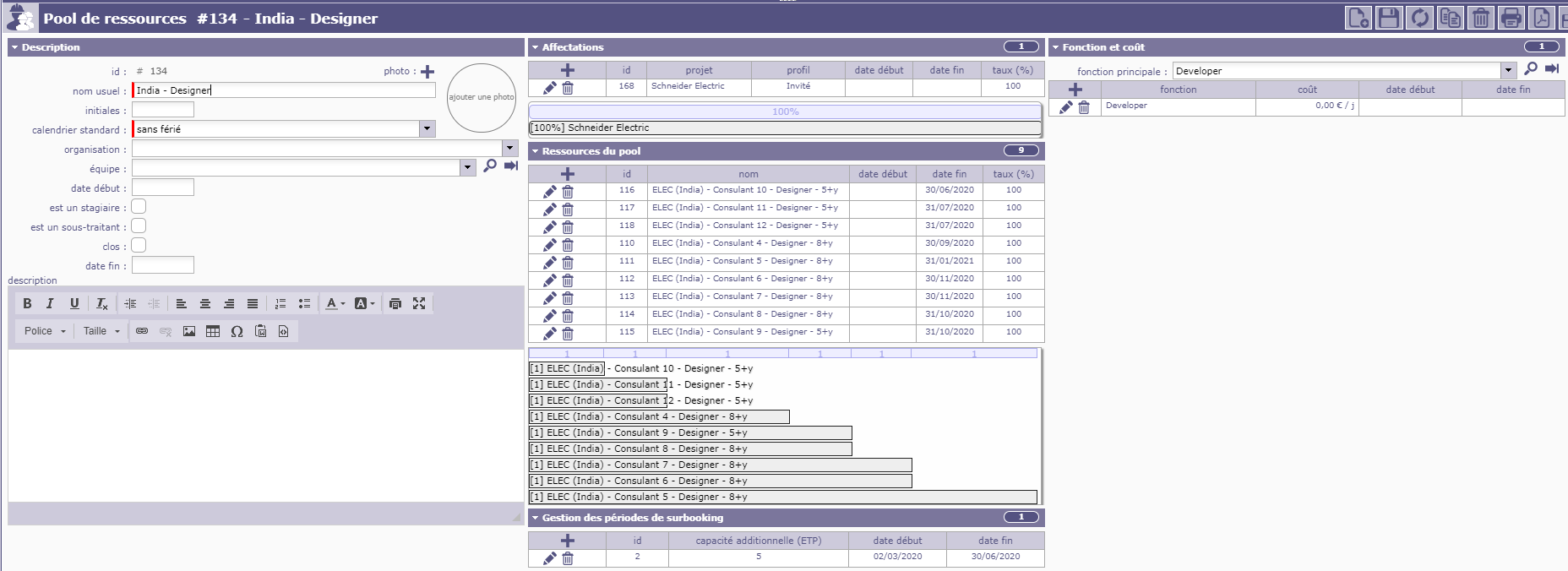 Ressource 1 :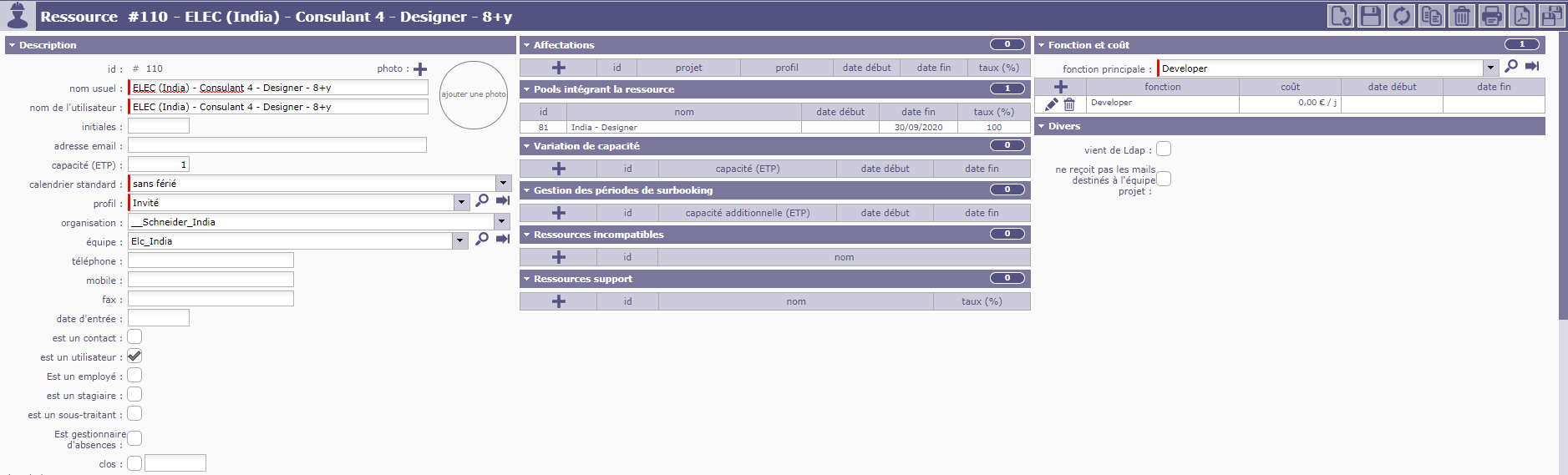 Ressource 2 :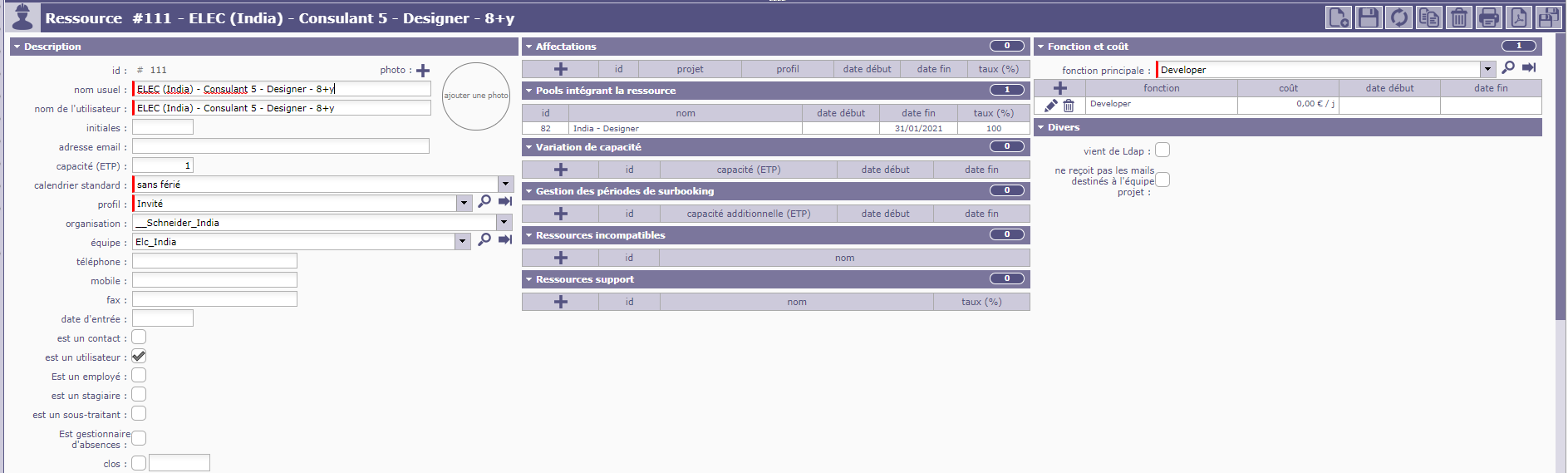 Ressource 3 :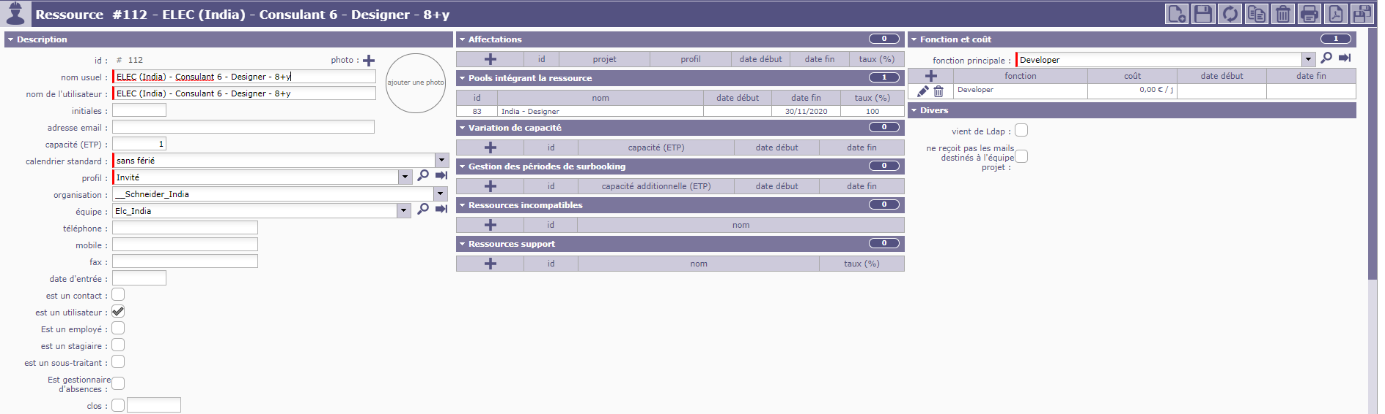 Ressource 4 :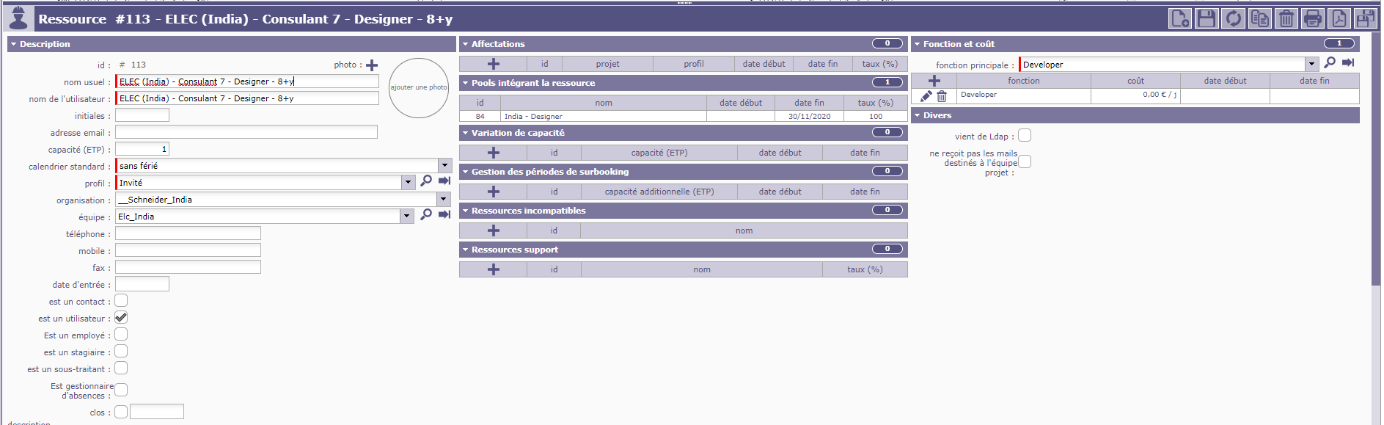 Ressource 5 :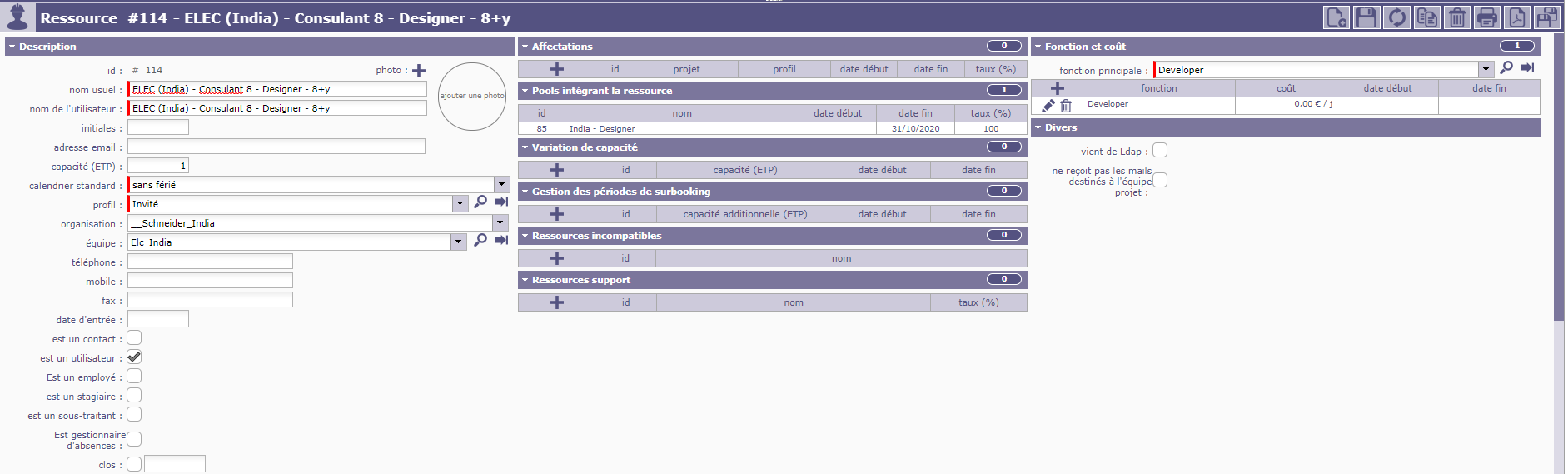 Ressource 6 :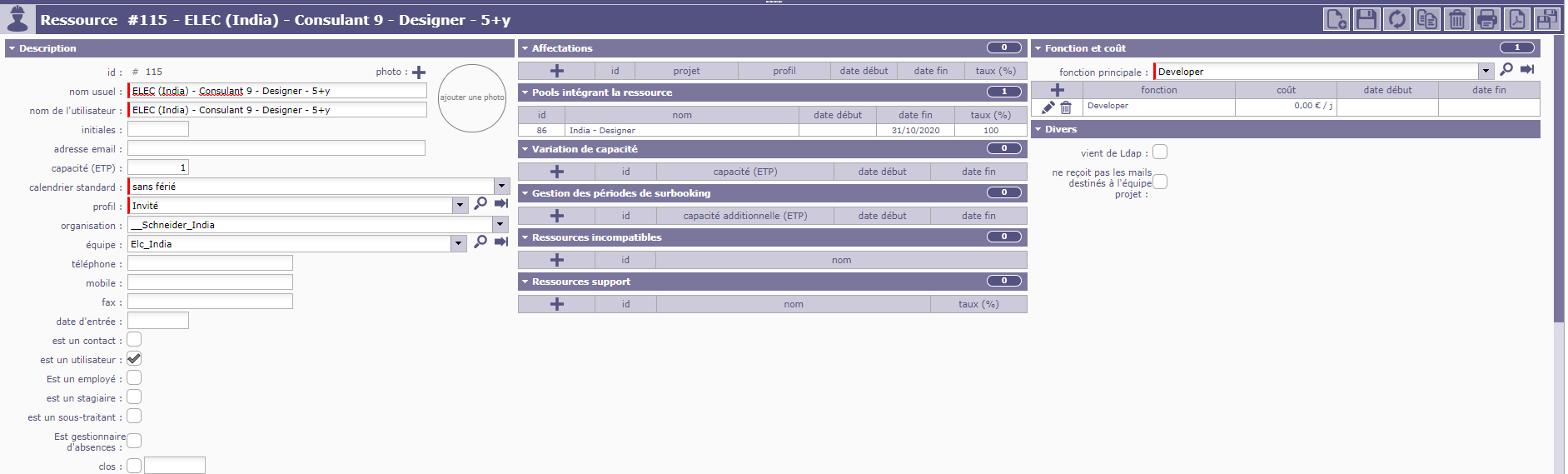 Ressource 7 :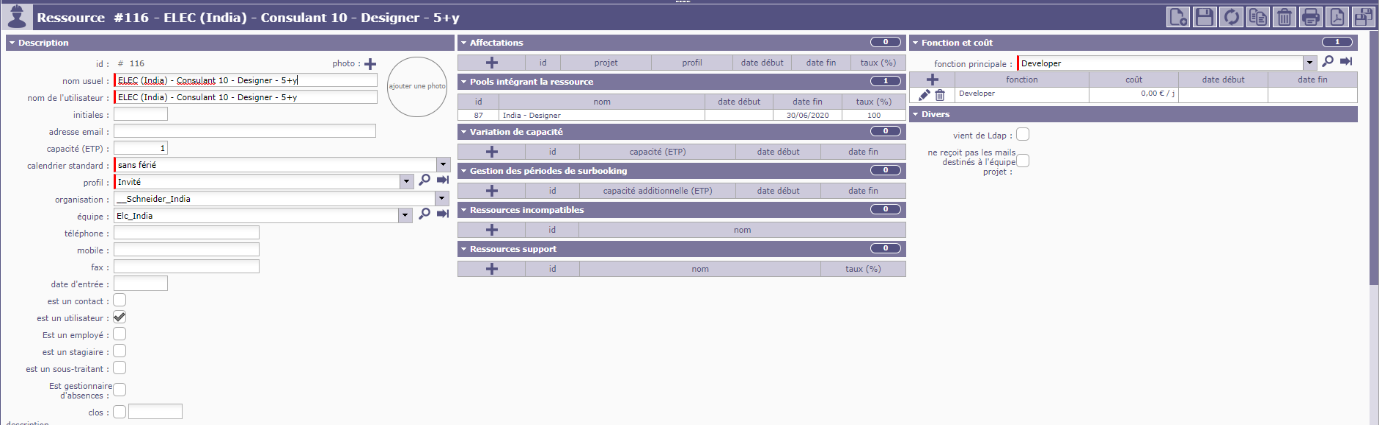 Ressource 8 :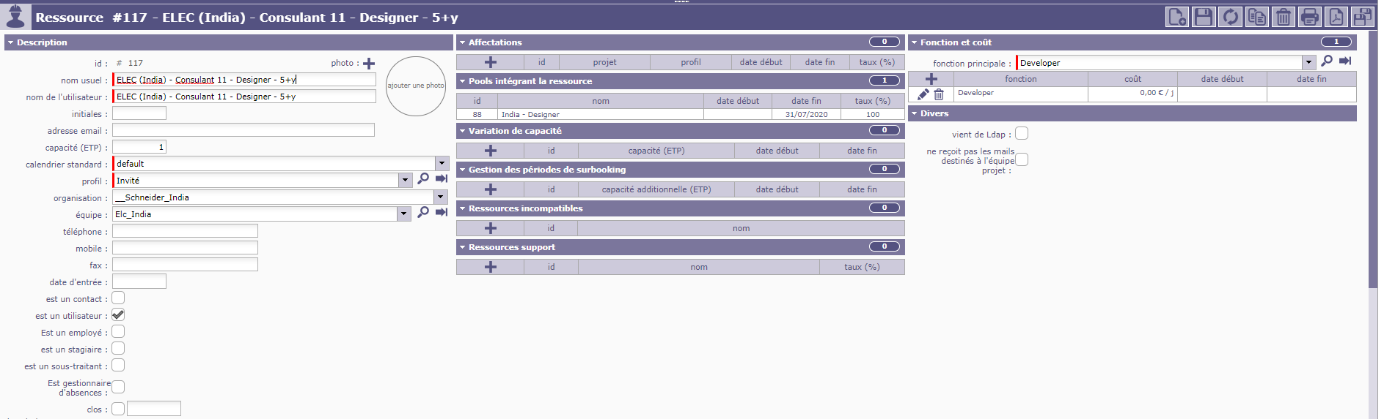 Ressource 9 :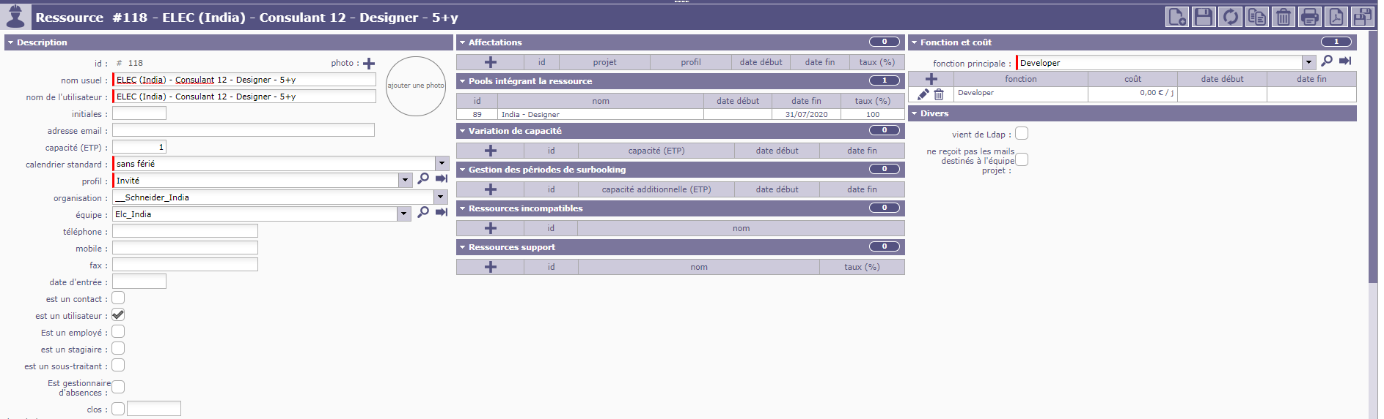 